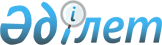 Павлодар облысы Ақтоғай ауданының елді мекендерінде жер телімдер үшін бағалау аймақтарының шекараларын және төлемақы базалық мөлшерлемелеріне түзету коэффициенттерін бекіту туралыПавлодар облысы Ақтоғай аудандық мәслихатының 2015 жылғы 24 шілдедегі № 199/45 шешімі. Павлодар облысының Әділет департаментінде 2015 жылғы 04 тамызда № 4634 болып тіркелді      Қазақстан Республикасының 2003 жылғы 20 маусымдағы Жер кодексінің 11-бабына, Қазақстан Республикасының 2001 жылғы 23 қаңтардағы "Қазақстан Республикасындағы жергілікті мемлекеттік басқару және өзін-өзі басқару туралы" Заңының 6-бабы 1-тармағының 13) тармақшасына сәйкес, Ақтоғай аудандық мәслихаты ШЕШІМ ЕТЕДІ:

       Павлодар облысы Ақтоғай ауданының елді мекендерінде бағалау аймақтарының шекаралары осы шешімнің 1-11-қосымшаларына сәйкес бекітілсін.

       Павлодар облысы Ақтоғай ауданының елді мекендерінде жер телімдер үшін төлемақы базалық мөлшерлемелеріне түзету коэффициенттері осы шешімнің 12-қосымшасына сәйкес бекітілсін.

       Осы шешімнің орындалуын бақылау Ақтоғай аудандық мәслихатының бюджеттік саясат және аумақтың экономикалық дамуы жөніндегі тұрақты комиссиясына жүктелсін.

       Осы шешім алғаш рет ресми жарияланғаннан кейін он күнтізбелік күн өткен соң қолданысқа енгізіледі.

 Ақтоғай ауданы Ақтоғай ауылдық округі елді мекендерінің жерлеріне бағалау аймақтарының шекараларын және түзету коэффициентерін СҰЛБАСЫ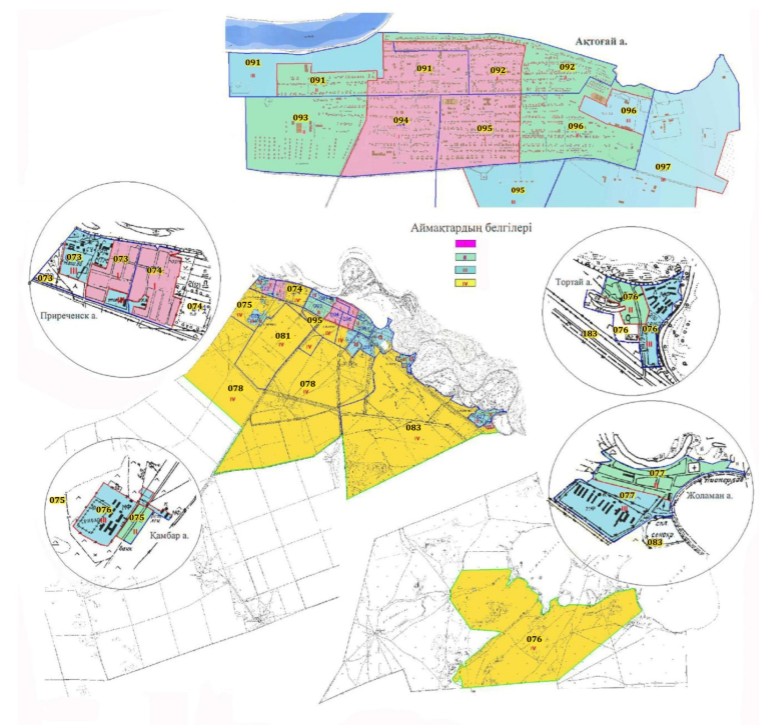  Ақтоғай ауданы Әуелбек ауылдық округі елді мекендерінің жерлеріне бағалау аймақтарының шекараларын және түзету коэффициентерін СҰЛБАСЫ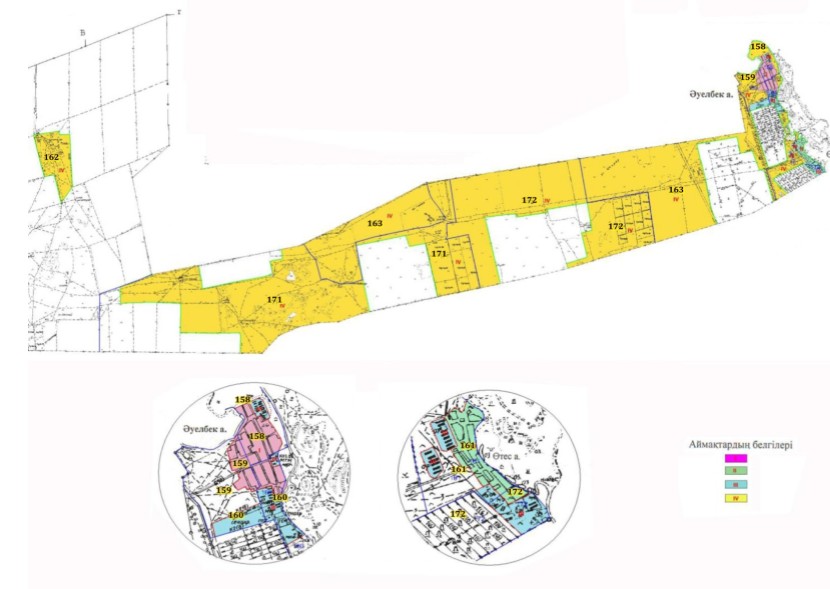  Ақтоғай ауданы Басқамыс ауылдық округі елді мекендерінің жерлеріне бағалау аймақтарының шекараларын және түзету коэффициентерін СҰЛБАСЫ 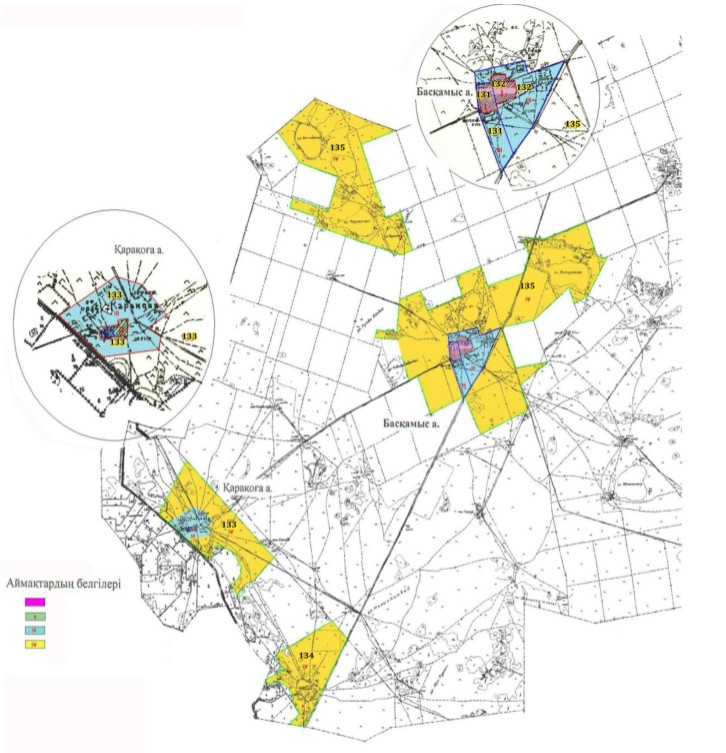  Ақтоғай ауданы Жалаулы ауылдық округі елді мекендерінің жерлеріне бағалау аймақтарының шекараларын және түзету коэффициентерін СҰЛБАСЫ 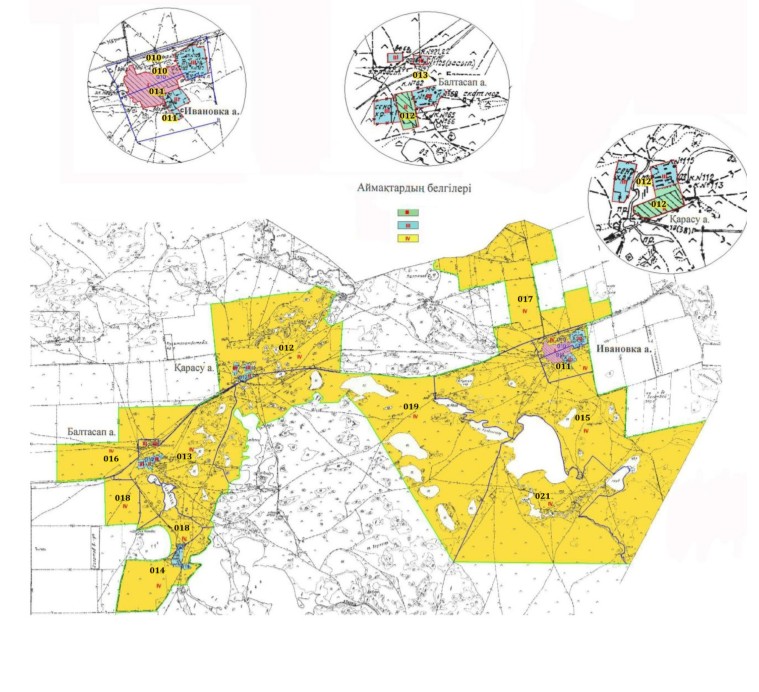  Ақтоғай ауданы Жолболды ауылдық округі елді мекендерінің жерлеріне бағалау аймақтарының шекараларын және түзету коэффициентерін СҰЛБАСЫ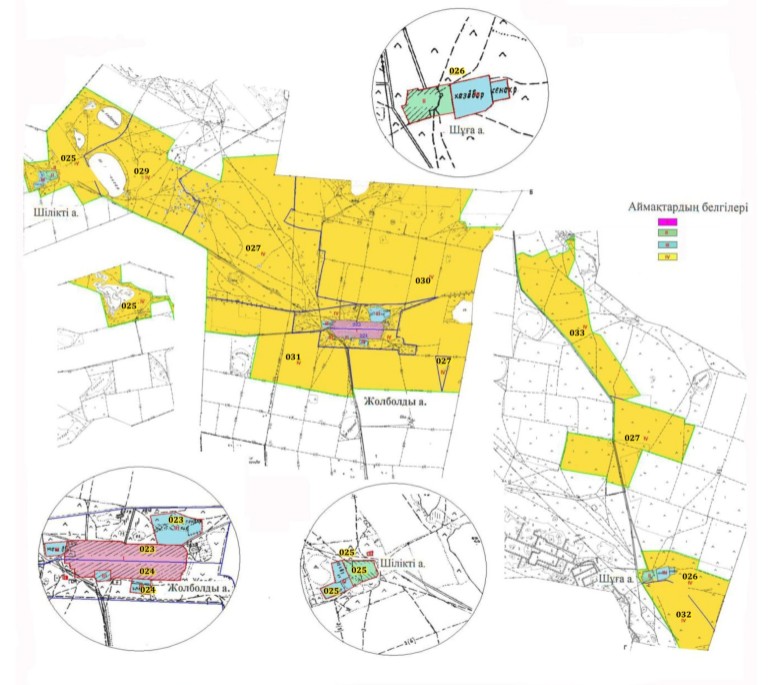  Ақтоғай ауданы Қараоба ауылдық округі елді мекендерінің жерлеріне бағалау аймақтарының шекараларын және түзету коэффициентерін СҰЛБАСЫ 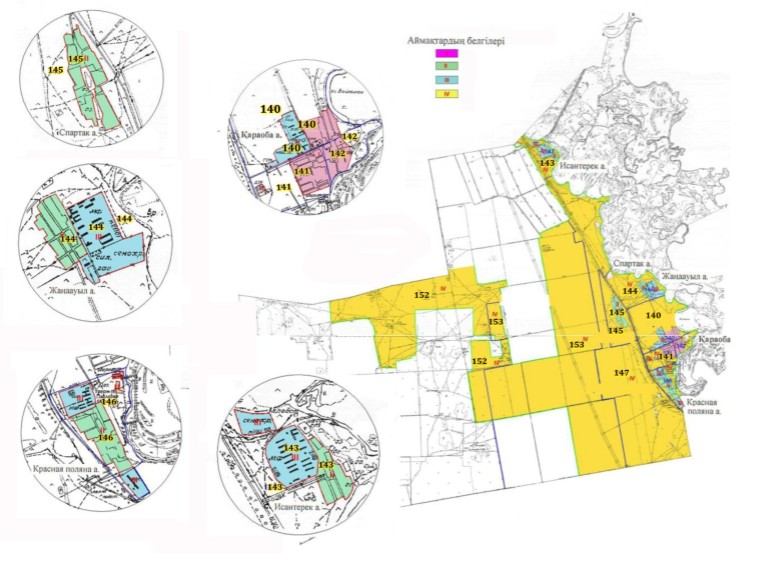  Ақтоғай ауданы Қожамжар ауылдық округі елді мекендерінің жерлеріне бағалау аймақтарының шекараларын және түзету коэффициентерін СҰЛБАСЫ 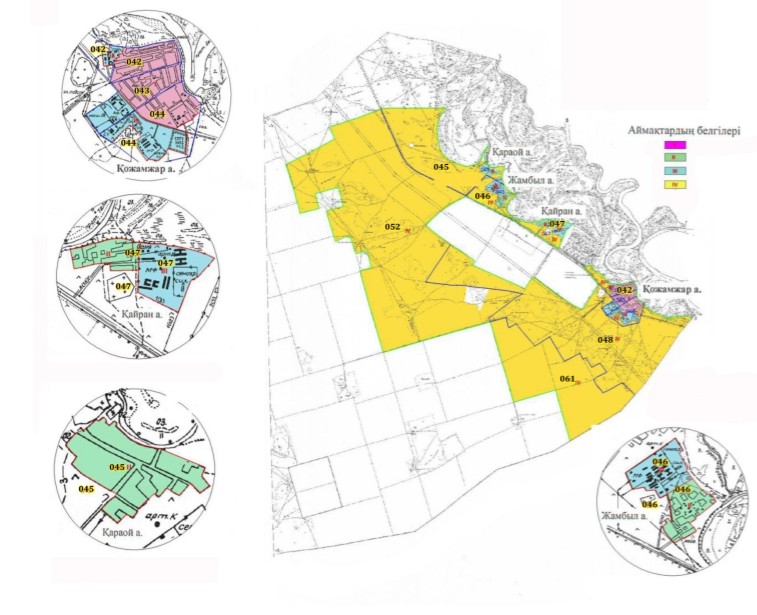  Ақтоғай ауданы Мүткенов ауылдық округі елді мекендерінің жерлеріне бағалау  аймақтарының шекараларын және түзету коэффициентерін  СҰЛБАСЫ 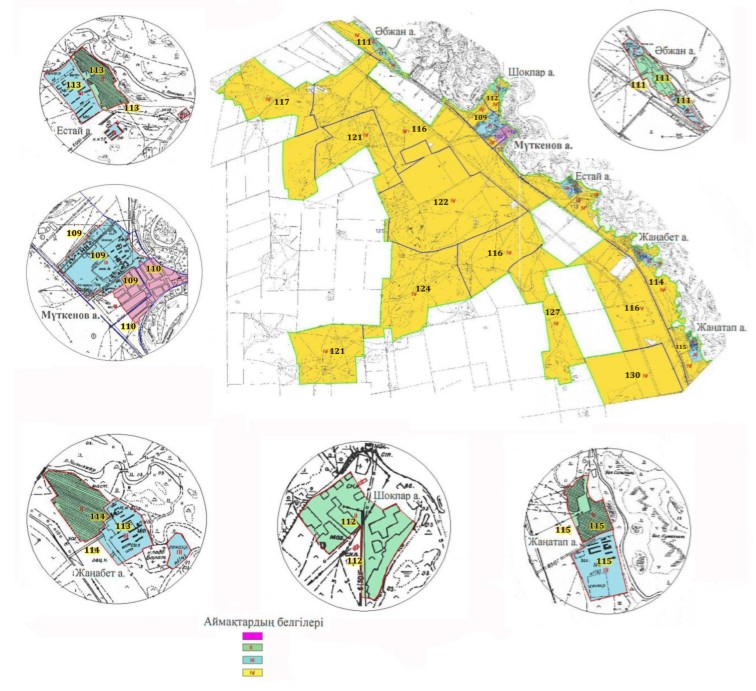  Ақтоғай ауданы Разумов ауылдық округі елді мекендерінің жерлеріне бағалау аймақтарының шекараларын және түзету коэффициентерін СҰЛБАСЫ 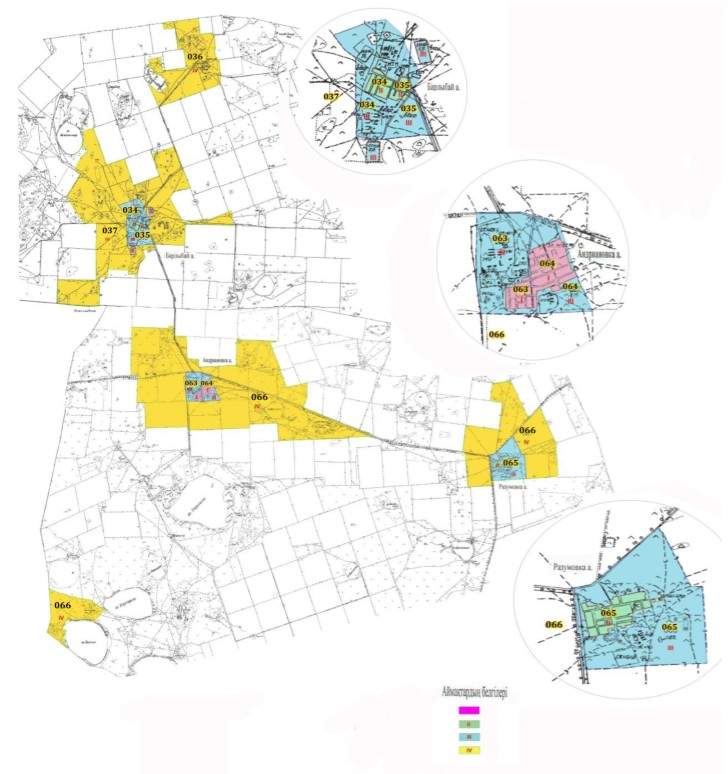  Ақтоғай ауданы Харьков ауылдық округі елді мекендерінің жерлеріне бағалау аймақтарының шекараларын және түзету коэффициентерін СҰЛБАСЫ 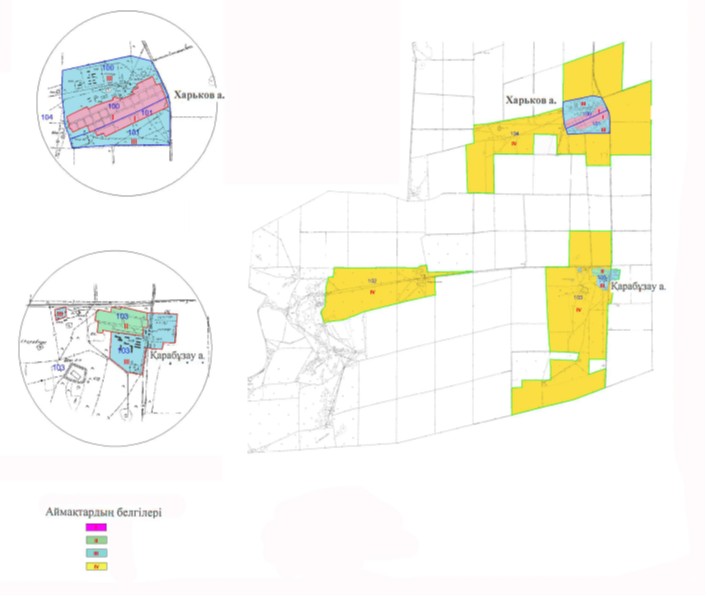  Ақтоғай ауданы Шолақсор ауылдық округі елді мекендерінің жерлеріне бағалау аймақтарының шекараларын және түзету коэффициентерін СҰЛБАСЫ 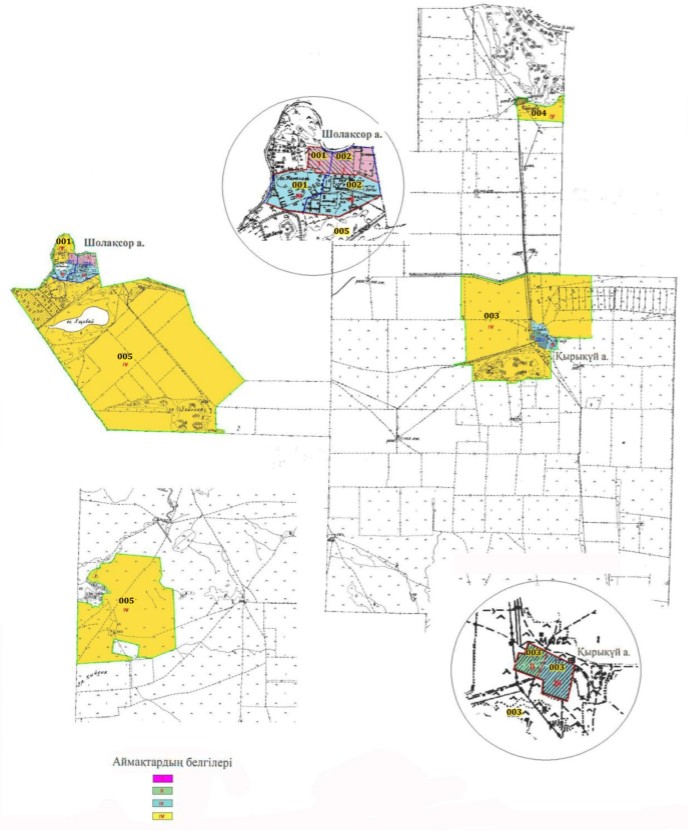  Павлодар облысы Ақтоғай ауданының елді мекендерінде жеке меншікке берілетін жер телімдер үшін төлемақы базалық мөлшерлемелеріне түзету коэффициенттері
					© 2012. Қазақстан Республикасы Әділет министрлігінің «Қазақстан Республикасының Заңнама және құқықтық ақпарат институты» ШЖҚ РМК
				
      Сессия төрағасы

Т. Кушваева

      Мәслихат хатшысы

Т. Мұқанов
Ақтоғай аудандық
мәслихатының 2015 жылғы 24
шілдедегі № 199/45 шешіміне
1-қосымшаАқтоғай аудандық
мәслихатының 2015 жылғы
24 шілдедегі № 199/45
шешіміне
2 - қосымшаАқтоғай аудандық
мәслихатының
 2015 жылғы 24 шілдедегі
№ 199/45 шешіміне
3-қосымшаАқтоғай аудандық
мәслихатының
 2015 жылғы 24 шілдедегі
№ 199/45 шешіміне
4-қосымшаАқтоғай аудандық
мәслихатының 2015 жылғы
24 шілдедегі № 199/45
шешіміне
5-қосымшаАқтоғай аудандық
мәслихатының 2015 жылғы
24 шілдедегі № 199/45
шешіміне
6 - қосымшаАқтоғай аудандық
мәслихатының 2015 жылғы
24 шілдедегі № 199/45
шешіміне
7-қосымшаАқтоғай аудандық
мәслихатының
2015 жылғы 24 шілдедегі
№ 199/45 шешіміне
8-қосымшаАқтоғай аудандық
мәслихатының
2015 жылғы 24 шілдедегі
№ 199/45 шешіміне
9-қосымшаАқтоғай аудандық
мәслихатының
2015 жылғы 24 шілдедегі
№ 199/45 шешіміне
10-қосымшаАқтоғай аудандық
мәслихатының
2015 жылғы 24 шілдедегі
№ 199/45 шешіміне
11-қосымшаАқтоғай аудандық
мәслихатының
2015 жылғы 24 шілдедегі
№ 199/45 шешіміне
12 қосымшаАймақтың нөмірі

Түзету коэффициенттері

Түзету коэффициенттері

Есептік кадастрық кварталдардың тізбесі

Есептік кадастрық кварталдардың тізбесі

Аймақтың нөмірі

Түзету коэффициенттері

Түзету коэффициенттері

Ақтоғай ауылдық округі

Ақтоғай ауылдық округі

Ақтоғай ауылдық округі

Ақтоғай ауылдық округі

Ақтоғай ауылдық округі

I

1,5

1,5

091 бөлшегі, 092 бөлшегі, 094, 095 бөлшегі, 073 бөлшегі, 074 бөлшегі

091 бөлшегі, 092 бөлшегі, 094, 095 бөлшегі, 073 бөлшегі, 074 бөлшегі

II

1,4

1,4

091 бөлшегі, 092 бөлшегі, 093, 096 бөлшегі, 075 бөлшегі, 076 бөлшегі, 077 бөлшегі

091 бөлшегі, 092 бөлшегі, 093, 096 бөлшегі, 075 бөлшегі, 076 бөлшегі, 077 бөлшегі

III

1,2

1,2

091 бөлшегі, 095 бөлшегі, 096 бөлшегі, 097, бөлшегі 073, 076 бөлшегі, 077 бөлшегі

091 бөлшегі, 095 бөлшегі, 096 бөлшегі, 097, бөлшегі 073, 076 бөлшегі, 077 бөлшегі

IV

1,0

1,0

073 бөлшегі, 074 бөлшегі, 075 бөлшегі, 076 бөлшегі, 078, 081, 083, 095 бөлшегі

073 бөлшегі, 074 бөлшегі, 075 бөлшегі, 076 бөлшегі, 078, 081, 083, 095 бөлшегі

Әуельбек ауылдық округі

Әуельбек ауылдық округі

Әуельбек ауылдық округі

Әуельбек ауылдық округі

Әуельбек ауылдық округі

I

I

1,5

158 бөлшегі,159 бөлшегі

158 бөлшегі,159 бөлшегі

II

II

1,4

161 бөлшегі, 162 бөлшегі

161 бөлшегі, 162 бөлшегі

III

III

1,2

158 бөлшегі, 160 бөлшегі, 161 бөлшегі, 172 бөлшегі

158 бөлшегі, 160 бөлшегі, 161 бөлшегі, 172 бөлшегі

IV

IV

1,0

158 бөлшегі, 159 бөлшегі, 162, 163, 171, 172

158 бөлшегі, 159 бөлшегі, 162, 163, 171, 172

Басқамыс ауылдық округі

Басқамыс ауылдық округі

Басқамыс ауылдық округі

Басқамыс ауылдық округі

Басқамыс ауылдық округі

I

1,5

1,5

131 бөлшегі, 132 бөлшегі

131 бөлшегі, 132 бөлшегі

II

1,4

1,4

133 бөлшегі

133 бөлшегі

III

1,2

1,2

131 бөлшегі, 132 бөлшегі, 133 бөлшегі

131 бөлшегі, 132 бөлшегі, 133 бөлшегі

IV

1,0

1,0

133 бөлшегі, 134, 135

133 бөлшегі, 134, 135

Жалаулы ауылдық округі

Жалаулы ауылдық округі

Жалаулы ауылдық округі

Жалаулы ауылдық округі

Жалаулы ауылдық округі

I

1,5

1,5

010 бөлшегі, 011 бөлшегі

010 бөлшегі, 011 бөлшегі

II

1,4

1,4

012 бөлшегі, 

012 бөлшегі, 

III

1,2

1,2

 012 бөлшегі, 013 бөлшегі, 014 бөлшегі, 018 бөлшегі

 012 бөлшегі, 013 бөлшегі, 014 бөлшегі, 018 бөлшегі

IV

1,0

1,0

010 бөлшегі, 011 бөлшегі, 012 бөлшегі, 013 бөлшегі, 014 бөлшегі, 015, 016, 017, 018 бөлшегі, 019, 021

010 бөлшегі, 011 бөлшегі, 012 бөлшегі, 013 бөлшегі, 014 бөлшегі, 015, 016, 017, 018 бөлшегі, 019, 021

Жолболды ауылдық округі

Жолболды ауылдық округі

Жолболды ауылдық округі

Жолболды ауылдық округі

Жолболды ауылдық округі

I

1,5

1,5

023 бөлшегі, 024 бөлшегі

023 бөлшегі, 024 бөлшегі

II

1,4

1,4

025 бөлшегі, 026 бөлшегі

025 бөлшегі, 026 бөлшегі

III

1,2

1,2

023 бөлшегі, 024 бөлшегі, 025 бөлшегі, 026 бөлшегі

023 бөлшегі, 024 бөлшегі, 025 бөлшегі, 026 бөлшегі

IV

1,0

1,0

 024 бөлшегі, 025 бөлшегі, 026 бөлшегі, 027, 029, 030, 031, 032, 033

 024 бөлшегі, 025 бөлшегі, 026 бөлшегі, 027, 029, 030, 031, 032, 033

Қараоба ауылдық округі

Қараоба ауылдық округі

Қараоба ауылдық округі

Қараоба ауылдық округі

Қараоба ауылдық округі

I

1,5

1,5

140 бөлшегі, 141 бөлшегі, 142 бөлшегі

140 бөлшегі, 141 бөлшегі, 142 бөлшегі

II

1,4

1,4

143 бөлшегі, 144 бөлшегі, 145 бөлшегі, 146 бөлшегі

143 бөлшегі, 144 бөлшегі, 145 бөлшегі, 146 бөлшегі

III

1,2

1,2

140 бөлшегі, 141 бөлшегі, 143 бөлшегі, 144 бөлшегі, 146 бөлшегі

140 бөлшегі, 141 бөлшегі, 143 бөлшегі, 144 бөлшегі, 146 бөлшегі

IV

1,0

1,0

140 бөлшегі, 141 бөлшегі, 142 бөлшегі, 143 бөлшегі, 144 бөлшегі, 145 бөлшегі, 147, 152, 153

Қожамжар ауылдық округі

Қожамжар ауылдық округі

Қожамжар ауылдық округі

Қожамжар ауылдық округі

Қожамжар ауылдық округі

I

1,5

1,5

042 бөлшегі, 043 бөлшегі, 044 бөлшегі

042 бөлшегі, 043 бөлшегі, 044 бөлшегі

II

1,4

1,4

045 бөлшегі, 046 бөлшегі, 047 бөлшегі

045 бөлшегі, 046 бөлшегі, 047 бөлшегі

III

1,2

1,2

 044 бөлшегі, 046 бөлшегі, 047 бөлшегі

 044 бөлшегі, 046 бөлшегі, 047 бөлшегі

IV

1,0

1,0

 045 бөлшегі, 046 бөлшегі, 047 бөлшегі, 048, 052, 061

 045 бөлшегі, 046 бөлшегі, 047 бөлшегі, 048, 052, 061

Мүткенов ауылдық округі

Мүткенов ауылдық округі

Мүткенов ауылдық округі

Мүткенов ауылдық округі

Мүткенов ауылдық округі

I

1,5

1,5

109 бөлшегі, 110 бөлшегі

109 бөлшегі, 110 бөлшегі

II

1,4

1,4

111 бөлшегі, 113 бөлшегі, 114 бөлшегі, 115 бөлшегі

111 бөлшегі, 113 бөлшегі, 114 бөлшегі, 115 бөлшегі

III

1,2

1,2

109 бөлшегі, 111 бөлшегі, 113 бөлшегі, 114 бөлшегі, 115 бөлшегі

109 бөлшегі, 111 бөлшегі, 113 бөлшегі, 114 бөлшегі, 115 бөлшегі

IV

1,0

1,0

109 бөлшегі, 111 бөлшегі, 112 бөлшегі, 113 бөлшегі, 114 бөлшегі, 115 бөлшегі, 116, 117, 121, 122, 124, 127, 130

109 бөлшегі, 111 бөлшегі, 112 бөлшегі, 113 бөлшегі, 114 бөлшегі, 115 бөлшегі, 116, 117, 121, 122, 124, 127, 130

Разумов ауылдық округі

Разумов ауылдық округі

Разумов ауылдық округі

Разумов ауылдық округі

Разумов ауылдық округі

I

1,5

1,5

063 бөлшегі, 064 бөлшегі

063 бөлшегі, 064 бөлшегі

II

1,4

1,4

034 бөлшегі, 035 бөлшегі, 065 бөлшегі

034 бөлшегі, 035 бөлшегі, 065 бөлшегі

III

1,2

1,2

034 бөлшегі, 035 бөлшегі, 063 бөлшегі, 064 бөлшегі, 065 бөлшегі

034 бөлшегі, 035 бөлшегі, 063 бөлшегі, 064 бөлшегі, 065 бөлшегі

IV

1,0

1,0

036, 037 бөлшегі, 066

036, 037 бөлшегі, 066

Харьков ауылдық округі

Харьков ауылдық округі

Харьков ауылдық округі

Харьков ауылдық округі

Харьков ауылдық округі

I

1,5

1,5

100 бөлшегі, 101 бөлшегі

100 бөлшегі, 101 бөлшегі

II

1,4

1,4

103 бөлшегі

103 бөлшегі

III

1,2

1,2

100 бөлшегі, 101 бөлшегі, 103 бөлшегі

100 бөлшегі, 101 бөлшегі, 103 бөлшегі

IV

1,0

1,0

102, 103 бөлшегі, 104

102, 103 бөлшегі, 104

Шолақксор ауылдық округі

Шолақксор ауылдық округі

Шолақксор ауылдық округі

Шолақксор ауылдық округі

Шолақксор ауылдық округі

I

1,5

1,5

001 бөлшегі, 002 бөлшегі

001 бөлшегі, 002 бөлшегі

II

1,4

1,4

003 бөлшегі

003 бөлшегі

III

1,2

1,2

001 бөлшегі, 002 бөлшегі, 003 бөлшегі

001 бөлшегі, 002 бөлшегі, 003 бөлшегі

IV

1,0

1,0

003 бөлшегі, 004, 005

003 бөлшегі, 004, 005

